На основу члана 17. Правилника о условима и начину остваривања подстицајних средстава за развој пољопривредне производње за 2021.год. број: 430/21 (Закључак Градоначелника број:12-Г-1560/21 од 21.06.2021.год.), Центар за развој пољопривреде и села расписује ЈАВНИ ПОЗИВза додјелу подстицајних средстава (суфинансирање) и премија за развој пољопривредне производње за 2021. годинуЦиљеви додјељивања подстицајних средстава:Основни циљеви додјељивања подстицајних средстава су унапређење и јачање пољопривредног сектора, стварања тржишно оријентисаних произвођача, јачања њихове конкурентности и смањења стопе незапослености.Намјена средстава:Подстицајна средства за развој пољопривредне производње по овом позиву додјељиваће се за слиједеће видове пољопривредне производње:Суфинансирање биљне производњеСуфинансирање воћарске производњеСуфинансирање производње у заштићеним просторима Суфинансирање набавке опреме и опремање производних објеката за биљну производњуСуфинансирање набавке сортног сјеменаСуфинансирање анималне производњеСуфинансирање набавке опреме у анималној производњи ( у сточарству, аквакултури, пчеларству)Суфинансирање набавке нове пољопривредне механизације (трактори,  берач кукуруза и друге механизације и прикључних средстава)Суфинансирање изградње објеката и набавке опреме у производњи гљива Суфинансирање трошкова контроле квалитета, брендирање, декларисање и сертификацију производа за уговорени пласман у Крајишкој кућиПремије за одгој приплодних јуницаза пчелиња друштвапроивођачима корнишона на откупљене количине3. Услови за додјелу средстава:Право на подстицајна средства могу остварити пољопривредни произвођачи (физичка лица, предузетници, привредна друштва и пољопривредне задруге), који испуњавају сљедеће услове:да су уписани у Регистар пољопривредних газдинстава у Агенцији за посредничке, информатичке и финансијске услуге (АПИФ), као носиоци комерцијалних или некомерцијалних газдинстава, и да имају активни статус (потврда из АПИФ-а);да су регистровани у бази података Центра и да су ажужирани  податци за 2020.год,да имају пребивалиште/ сједиште на подручју града Бања Лука, уз услов да је и мјесто организоване пољопривредне производње на подручју Града;да им је пољопривреда основна, допунска или додатна дјелатност (за физичка лица- породично пољопривредно газдинство);да им је пољопривреда претежна дјелатност коју обављају као основно, допунско или додатно занимање (за предузетнике – с.п.);да им је пољопривреда претежна дјелатност и да имају организовану пољопривредну производњу на територији Бања Луке (за привредна друштва, установе и др. правна лица);да удружује најмање 5 пољопривредних произвођача, регистрованих у АПИФ-у који се активно баве пољопривредном производњом (за пољопривредне задруге);да посједују обрадиво земљиште у власништву или закупу на подручју града Бања Лука,уз услов да је уговор о закупу склопљен прије објављивања јавног позива за додјелу подстицајних средстава;да нису дужници Центра за развој пољопривреде и села (провјера у службеним евиденцијама Центра), и да се  против њих не води и  није покренут судски поступак;4. Потребна документација:Учесници јавног позива за додјелу подстицајних средстава поред попуњеног обрасца конкурсне пријаве, којег могу преузети у Центру за развој пољопривреде и села, подносе и сљедећа документа:Физичка лицаФизичка лица, уз пријавни образац достављају сљедећу документацију:копија личне карте,     увјерење о пребивалишту, доказ о упису у регистар пољопривредних газдинстава  (АПИФ-) из 2021. године за породична пољоприведна газдинства са уписаним члановима домаћинаства,потврду са Завода за запошљавање за подносиоца захтјева и чланове домаћинства регистроване на газдинству, уколико су незапослени,  или овјерена изјава о незапослености (образац А-и); потврду о запослењу за подносиоца захтјева уколико је запослен, или чек од пензије за пензионере,увјерење о измиреним пореским обавезама, закључно са 31.12.2020 године (Пореска управа РС), увјерење о измиреним обавезама према граду Бања Лука (порез на непокретности, комуналне таксе и др.), закључно са 31.12.2020. године (Одјељење за финансије Градске управе Бања Лука и ЗИБЛ),доказ да су измирили обавезе по основу закупа земљишта у државној својини закључно са 31.12. претходне године,копија текућег рачуна и назив банкеовјерену изјаву подносиоца захтјева о тачности наведених података,фактуру, фискални рачун, отпремницу  (оригинал или овјерена копија), за извршену набавку средства  или материјал почев од 01.06.2020.год.предрачун за планирани предмет подстицаја.б) Предузетник (с.п.), привредно друштво, установе или задруга, уз пријавни образац достављају сљедећу документацију: доказ о упису у регистар пољопривредних газдинстава (АПИФ) из 2021. године,извод из Централног регистра предузетника или извод из Регистра пословних субјеката, доказ да се баве пољопривредном дјелатношћу - обавјештење о разврставању пословног субјекта по дјелатности (АПИФ), увјерење о измиреним пореским обавезама (Пореска управа РС) и увјерење о измиреним обавезама ПДВ-а (Управа за индиректно опорезивање БиХ), закључно са 31.12.2020. године, увјерење о измиреним обавезама према граду Бања Лука (порез на непокретности, комуналне таксе и др.), закључно са 31.12.2020. године (Одјељење за финансије Градске управе Бања Лука и ЗИБЛ),копија жиро рачуна и назив банке,доказ да су им пословни рачуни активни,            образац овјерених потписа лица овлаштених за заступање,увјерење о броју запослених радника (Пореска управа РС), фактуру, фискални рачун, отпремницу и копију гарантног листа (оригинал или овјерена копија), за извршену набавку средства или материјала, предрачун за планирани предмет подстицаја.Наведена документација не може бити старија од шест мјесеци. Додатна документација за неке видове подстицаја дефинисана је Правилником.Обрасци захтјева за пријаву на јавни позив ће бити доступни у просторијама Центра, Мјесних заједница и на веб-страници Центра и Града. Сви кандидати који испуне услове прописане Правилником о условима и начину остваривања подстицајних средстава за развој пољопривредне производње ће бити бодовани и рангирани (осим кандидата који аплицирају за суфинансирање сортног сјемена, трошкова контроле квалитета, брендирање, декларисање и сертификацију прозвода за уговорени пласман у Крајишкој кући и премија), а средства ће се додјељивати до расположивог износа, у складу са поменутим Правилником.Одобрена средства могу се остварити искључиво по основу банковне уплате на рачун добављача (средства се уплаћују на текући рачун корисника подстицајних средстава, за набављена средства) или оригиналног предрачуна добављача за набавку материјала или опреме (одобрени дио средства се уплаћују на рачун добављача). Уз документацију из члана 25. Правилника, апликанти су дужни доставити и доказ о инвестираним средствима. Као доказ из претходног става признаваће се фактура или овјерена  фактуре, уз коју се обавезно прилаже отпремница, фискални рачун или копија фискалног рачуна са ставкама које су предмет подстицаја. Предарачуни, рачуни, отпремнице и фискални рачуни које апликанти доставе као доказ за одобрени подстицај неће се прихватати уколико се не односе на предмет подстицаја . За набављена средства и опрему у иностранству уз рачун од добављача прилаже се  пратећа царинска документација.Конкурсне пријаве за додјелу подстицајних средстава са свим прилозима потребно је доставити на адресу: Центар за развој пољопривреде и села, Војводе Момчила, 10, 12 и 16, Бања Лука уз назнаку „пријава за додјелу подстицајних средстава“ или лично, предајом у канцеларијама Центра, радним даном од 8,00 до 15,00 часова.Неблаговремене и непотпуне пријаве се неће разматрати!Јавни позив је отворен до 28.07.2021. године. Све додатне информације могу се добити у канцеларијама Центра или на телефоне: 051/433-639, 051/433-636, 051/433-621 и 433-622.                                                                               „Центар за развој пољопривреде и села“                                                                                                        Бања Лука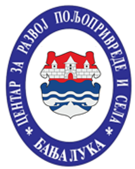 ЦЕНТАР ЗА РАЗВОЈ ПОЉОПРИВРЕДЕ И СЕЛАБАЊА ЛУКАВојводе Момчила, бр: 10, 12 и 16